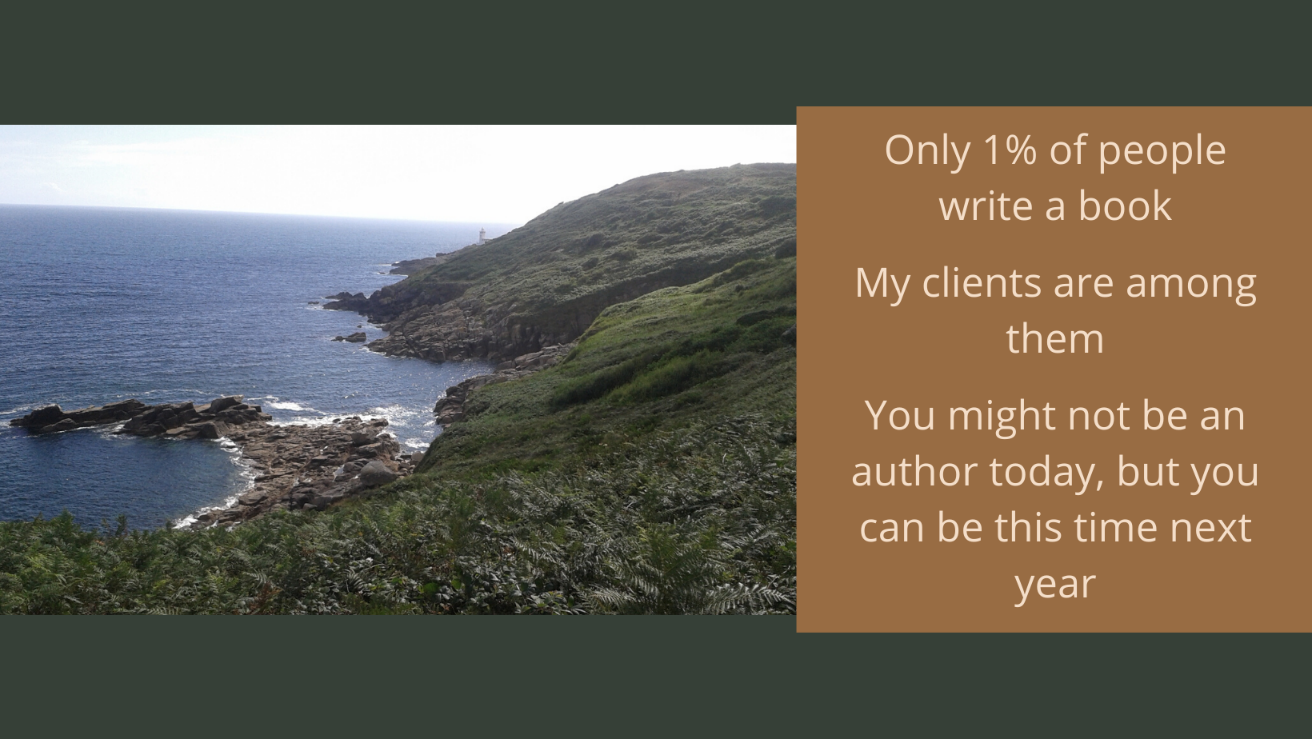 Writing Coaching/ConsultationThis service is entirely flexible, adapting easily to your requirements. I offer either weekly 1 hour sessions or twice a month 1 hour sessions. These sessions will continue for as long as you need in order to complete your manuscript, average time is 6-9 months, but it depends entirely on your needs. Services Include:AccountabilityDevelopmental editing adviceCoachingInstruction on Book Writing/Publishing